Подача жалоб Уполномоченному по защите прав предпринимателей в Новосибирской области через центры госуслуг 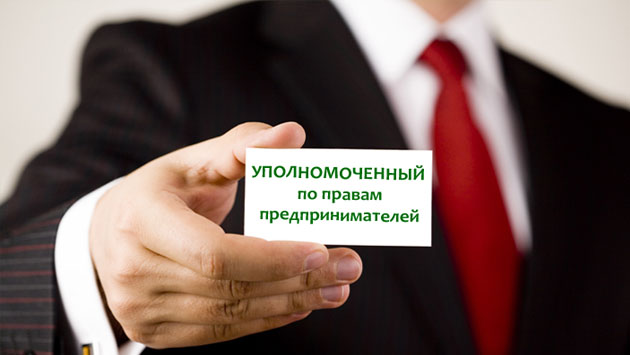 Центры «Мои Документы» Новосибирской области расширяют перечень услуг для бизнеса! С 20 октября 2016 на базе центров госуслуг и офисов «Мои Документы для бизнеса» предприниматели смогут подать жалобы на действия (бездействие) органов государственной власти и органов местного самоуправления по отношению к субъектам предпринимательской деятельности Новосибирской области Уполномоченному по защите прав предпринимателей в Новосибирской области.В случае, если Вы считаете, что Ваши права и законные интересы в сфере предпринимательской деятельности нарушены решениями или действиями (бездействием) органов государственной власти Новосибирской области, территориальных органов федеральных органов исполнительной власти в Новосибирской области, органов местного самоуправления, иных органов, организаций, наделенных федеральным законом отдельными государственными или иными публичными полномочиями, должностных лиц Вы также можете направить обращение Уполномоченному по защите прав предпринимателей в Новосибирской области письменно либо лично (на личном приеме).Письменное обращение будет рассмотрено Уполномоченным в течение 30 дней со дня регистрации.Дополнительно подробную информацию о порядке рассмотрения жалобы можно посмотреть на сайте http://www.ombudsmanbiz.nso.ru/, раздел Обращения.